                                                                                                                                                                  Додатокдо рішення виконавчого комітету Сумської міської радивід  29.01.2021 р. № 48 Перелік  рекламних засобів, що підлягають демонтажуНачальник управління  архітектури тамістобудування Сумської міської ради – головний архітектор                                                                                                                                   А.В. Кривцов№ з/пАдреса розташування рекламного засобуТип рекламного засобу№ Дозволу (за наявністю)Причина демонтажуНайменування розповсюджувача рекламиФото1.вул. Харківська, 105Спеціальна конструкція типу «білборд»Самовільне  розміщенняВласника не встановлено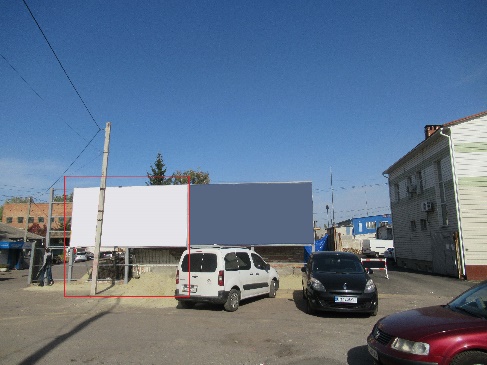 2.вул. Харківська, 105Спеціальна конструкція типу «білборд»Самовільне  розміщенняВласника  не встановлено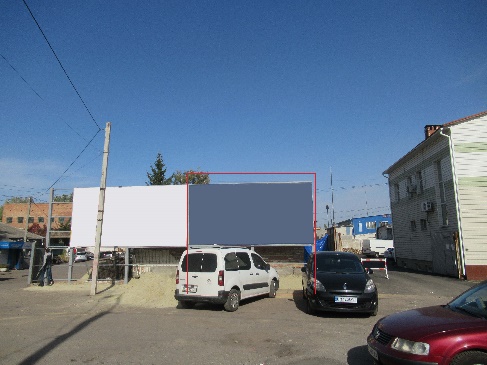 3.вул. Петропавлівська, 86Спеціальна конструкція типу «сіті-лайт»1200 мм х 1800 ммДозвіл № 235/10Строк дії дозволу  закінчився.Припинення підприємницької діяльності фізичної особи-підприємцяФОП Чернова Яна Вікторівна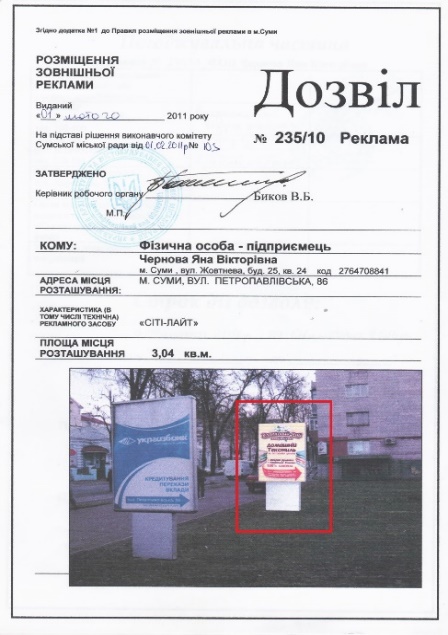 4.вул. Г. Крут (між опорами № 68 і № 70)Спеціальна конструкція типу «вказівник наземний»Дозвіл № 324/11Строк дії дозволу  закінчивсяТОВ «АТБ-маркет»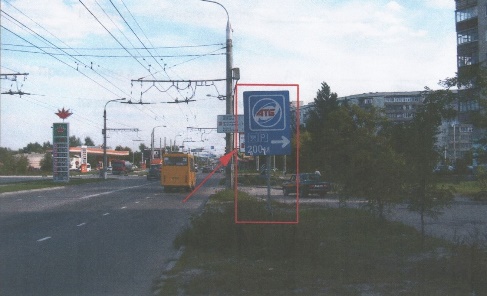 5.вул. Г. КрутСпеціальна конструкція типу «вказівник наземний»Дозвіл № 321/11Строк дії дозволу  закінчивсяТОВ «АТБ-маркет»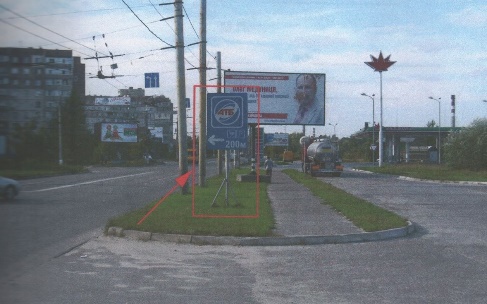 6.вул. Петропавлівська, 87Спеціальна конструкція типу «стела»Дозвіл № 206/10Строк дії дозволу  закінчився.Незадовільний стан рекламного засобуФОП Тернова Олена Олексіївна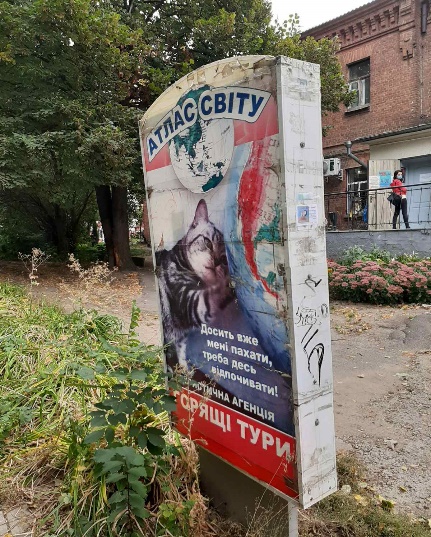 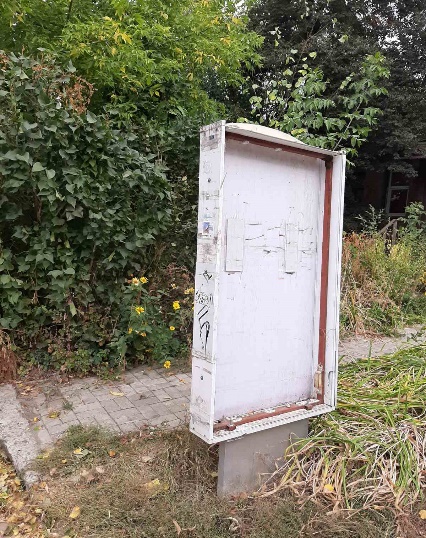 7.вул. Харківська, 105Спеціальна конструкція типу «вказівник наземний»Самовільне  розміщенняВласника не встановлено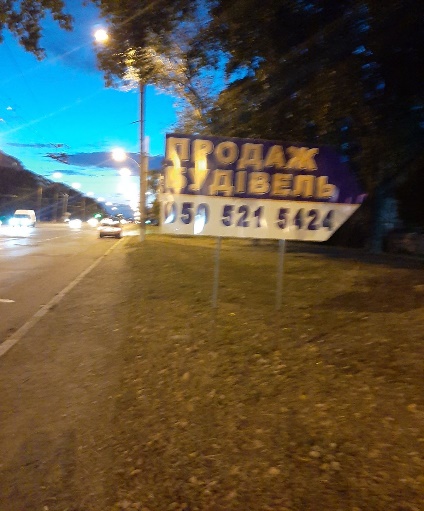 8.вул. Харківська, 105Спеціальна конструкція типу «вказівник наземний»Самовільне  розміщенняВласника не встановлено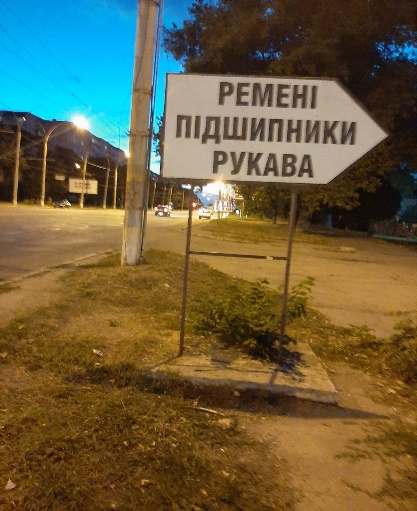 9.вул. Г. Крут, 44Спеціальна конструкція типу «стела»Дозвіл № 284/11Строк дії дозволу  закінчивсяФОП Романенко Ірина Володимирівна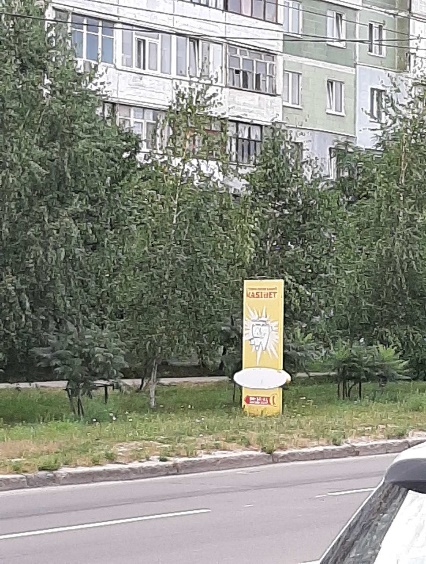 10.вул. І.СіркаСпеціальна конструкція типу «вказівник наземний»Самовільне  розміщенняВласника не встановлено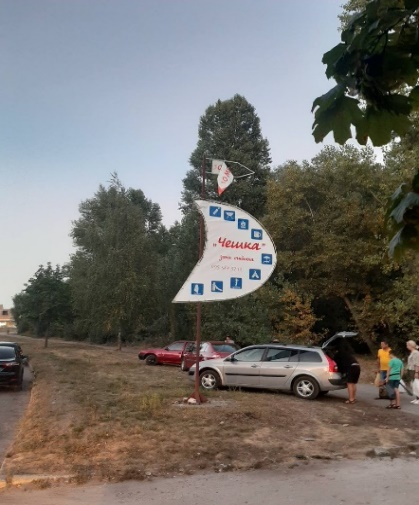 11.вул. Першотравнева (р-н Автостанції)Спеціальна конструкція типу «щит наземний»Самовільне  розміщенняВласника не встановлено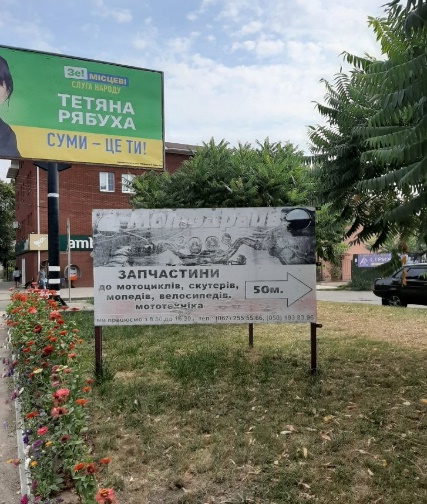 12.вул. Г.Кондратьєва, 6Спеціальна конструкція типу «сіті-лайт»Самовільне  розміщення.Незадовільний стан рекламного засобуВласника не встановлено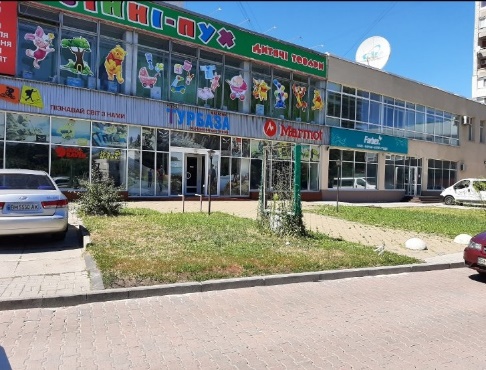 